КАК ПОМОЧЬ ДЕТЯМ В АДАПТАЦИИ К ШКОЛЕ?   Чтобы обучать и воспитывать ребенка мало представлять себе чему вы хотите научить его. Необходимо вникнуть в душевный мир ребенка, понять его способ мышления, его взгляд на вещи. Этот процесс сложен и индивидуален. Здесь трудно дать какие-либо рекомендации. Однако, чтобы уход за ребенком и его воспитание не напоминали бесцельную суету, чтобы уберечь родителей от некоторых, к сожалению, очень распространенных ошибок, предлагаем несколько советов. Прочтя их, подумайте, какие для вас и вашей семьи наиболее приемлемы. Попробуйте выполнять хотя бы их. Если вам удастся разумно организовать жизнь вашего ребенка, это облегчит вам взаимное познание, убережет от многих неприятностей в будущем и подарит часы общения с близким человеком. Итак, некоторые практические рекомендации: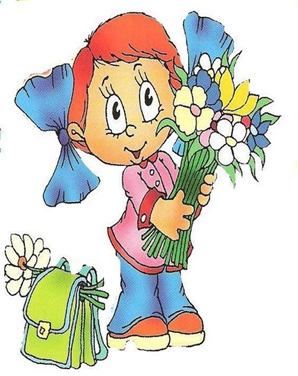 1. Будите ребенка спокойно, проснувшись, он должен увидеть вашу улыбку и услышать ласковый голос. Не подгоняйте с утра, не дергайте по пустякам, не укоряйте за ошибки и оплошности, даже если «вчера предупреждали».2. Не торопите. Умение рассчитать время - ваша задача, и если плохо удается, это не вина ребенка.3. Не отправляйте ребенка в школу без завтрака, до школьного завтрака ему придется много поработать.4. Ни в коем случае не прощайтесь, предупреждая: «Смотри не балуйся!», «Веди себя хорошо!», «Чтобы сегодня не было плохих отметок!» и т. п. Пожелайте ребенку удачи, подбодрите, найдите несколько ласковых слов - у него впереди трудный день.5. Забудьте фразу: «Что ты сегодня получил?» Встречайте ребенка после школы спокойно, не обрушивайте на него тысячу вопросов, дайте расслабиться (вспомните, как высами чувствовали себя после тяжелого рабочего дня, многочасового общения с людьми). Если же ребенок чересчур возбужден, если жаждет поделиться чем-то, не отмахивайтесь, не откладывайте на потом, выслушайте, это не займет много времени.6. Если видите, что ребенок огорчен, но молчит, не допытывайтесь, пусть успокоить­ся, тогда, и расскажет все сам.7. Выслушав замечания учителя, не торопитесь устраивать взбучку, постарайтесь, чтобы ваш разговор с учителем происходил без ребенка. Кстати, всегда нелишне выслушать обе стороны и не торопиться с выводами.8. После школы не торопитесь садиться за уроки, необходимы два-три часа отдыха (а в первом классе хорошо бы часа полтора поспать) для восстановления сил. Лучшее время для приготовления уроков с 15 до 17 часов.9. Не заставляйте делать все уроки в один присест, после 15-20 минут занятий необходимы 10-15 - минутные «переменки», лучше, если они будут подвижными.10. Во время приготовления уроков не сидите над душой, дайте возможность ребенкуработать самому, но если нужна ваша помощь, наберитесь терпения. Спокойный тон, поддержка: «Не волнуйся, все получиться!»,   «Давай разберемся вместе!», «Я тебе  помогу!», похвала (даже если очень получается) - необходимы.11. В общении с ребенком старайтесь избегать условий: «Если ты сделаешь, то...».Порой условия становятся невыполнимыми вне зависимости от ребенка, и вы можете оказаться в очень сложной ситуации.12. Найдите (постарайтесь найти) в течение дня хотя бы полчаса, когда вы будете принадлежать только ребенку, не отвлекаясь на домашние заботы, телевизор, общение с другими членами семьи. В этот момент важнее всего его дела, заботы, радости и неудачи.13. Выработайте единую тактику общения всех взрослых в семье с ребенком, свои разногласия по поводу педагогической тактики решайте без ребенка. Если что-то не получается, посоветуйтесь с учителем, врачом, психологом, не считайте лишней литературу для родителей, там вы найдете много полезного.14. Помните, что в течение учебного года есть критические периоды, когда учиться сложнее, быстрее наступает утомление, снижена работоспособность. Это первые 4-6 недель для первоклассников (3-4 недели для учащихся 2-4 классов), конец второй четверти (примерно с 15 декабря), первая неделя после зимних каникул, середина третьей четверти.В эти периоды следует быть особенно внимательны к состоянию ребенка.15. Будьте внимательны к жалобам ребенка на головную боль, усталость, плохое состояние. Чаще всего это объективные показатели трудности учебы.16. Учтите, что даже «совсем большие» дети (мы часто говорим: «Ты уже большой!» 7-8 -летнему ребенку) очень любят сказку перед сном, песенку и ласковое поглаживание. Все это успокаивает их, помогает снять напряжение, накопившееся за день, спокойно уснуть. Старайтесь не вспоминать перед сном неприятностей, не выяснять отношений, не обсуждать завтрашнюю контрольную и т.д.Завтра новый день, и вы должны сделать все, чтобы ребенок был спокойным, добрым и радостным. При желании можно прожить его без нервотрепки и нотаций.